IcelandIcelandIcelandIcelandFebruary 2025February 2025February 2025February 2025MondayTuesdayWednesdayThursdayFridaySaturdaySunday1234567891011121314151617181920212223Woman’s Day2425262728NOTES: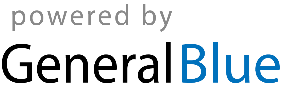 